Paddle Steamer Waverley is Britain’s premier maritime attraction. She sails from 60 ports around the UK taking 80,000 passengers each year on Great Days Out! The ship has been restored and is maintained in its original heritage style. Waverley has a 4* Visitor Attraction award, was nominated a Top 3 Nostalgic Journey by the Sunday Times, and has been named Glasgow's favourite tourist attraction! 
There are opportunities afloat and ashore for volunteers to join the small team that operates this ship. We need enthusiastic, motivated team workers and those dealing with passengers should be customer focused and have the ability to communicate effectively.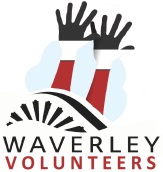 WINTER MAINTENANCE:  every winter Waverley undergoes a schedule of maintenance to ensure she is ready for the following season – a variety of skills are needed between November and April PUBLICITY DISTIRBUTION: to deliver posters and leaflets around your local shops, community centres, libraries, pubs, cafes and accommodation providers PIER HOSTING:  to be the welcoming face at Waverley’s boarding points and assist with passenger management & enquiries. COMMENTATOR ONBOARD: to provide an informative occasional commentary with bullet points regarding the history of the area to include Social, Historic and Geographic information. Scripts can be provided.SALES OF RAFFLE TICKETS & MAPS ONBOARD: promote Waverley’s preservation and charitable status to passengers and encourage them to purchase goods.Paddle steamer waverleyVolunteer Registration of interestabout youabout youabout youabout youabout youabout youabout youabout youabout youabout youabout youabout youabout youabout youabout youabout youabout youabout youTitleFirstSurnameSurnameSurnameSurnameAddressCityCityPost CodePost CodeE-mail AddressPhonePhoneD.O.BPlease specify Ports you would be available to attend:AvailabilityJANUARY     JANUARY     FEBRUARY   FEBRUARY   FEBRUARY   FEBRUARY   FEBRUARY   FEBRUARY   MARCH         MARCH         MARCH         MARCH         MARCH         APRIL   APRIL   APRIL   APRIL   MID-SEASON    MID-SEASON    OCTOBER   OCTOBER   OCTOBER   OCTOBER   OCTOBER   OCTOBER   NOVEMBER   NOVEMBER   NOVEMBER   NOVEMBER   NOVEMBER   DECEMBER   DECEMBER   DECEMBER   DECEMBER   Days availableDays availableDays availableDays availableWEEKENDS        WEEKENDS        WEEKENDS        WEEKENDS        MIDWEEK    MIDWEEK    MIDWEEK    MIDWEEK    Winter MaintenanceWinter MaintenanceWinter MaintenanceWinter MaintenanceI can help with the winter maintenance:I can help with the winter maintenance:I can help with the winter maintenance:I can help with the winter maintenance:ENGINEERING  ENGINEERING  ENGINEERING  ENGINEERING  ELECTRICS   ELECTRICS   ELECTRICS   ELECTRICS   PLUMBING        PLUMBING        PLUMBING        JOINERY          JOINERY          JOINERY          And can offer the following skills:     And can offer the following skills:     And can offer the following skills:     And can offer the following skills:     VARNISHING     VARNISHING     VARNISHING     VARNISHING     CLEANING         CLEANING         CLEANING         CLEANING         SANDING          SANDING          SANDING          JOINERY          JOINERY          JOINERY          On Board/Pier Hosting etcOn Board/Pier Hosting etcOn Board/Pier Hosting etcOn Board/Pier Hosting etcI am interested in:I am interested in:I am interested in:I am interested in:SHOPKEEPER  SHOPKEEPER  SHOPKEEPER  SHOPKEEPER  COMMENTATOR COMMENTATOR COMMENTATOR COMMENTATOR DECK SALES DECK SALES DECK SALES PIER HOSTING PIER HOSTING PIER HOSTING PUBLICITY   DISTRIBUTION  PUBLICITY   DISTRIBUTION  PUBLICITY   DISTRIBUTION  PUBLICITY   DISTRIBUTION  Do you have any unspent criminal convictions or is there any action pending against you?Do you have any unspent criminal convictions or is there any action pending against you?Do you have any unspent criminal convictions or is there any action pending against you?Do you have any unspent criminal convictions or is there any action pending against you?Yes  Yes  Yes  Yes  No No No No Emergency Contact Details - Please provide the details of someone we can contact in the unlikely event of accident or illness while you are volunteeringEmergency Contact Details - Please provide the details of someone we can contact in the unlikely event of accident or illness while you are volunteeringName: Relationship to you:Daytime Telephone Number:Mobile Telephone Number: Tell us a bit about you and why you want to volunteer for Paddle Steamer Waverley?Tell us a bit about you and why you want to volunteer for Paddle Steamer Waverley?Tell us a bit about you and why you want to volunteer for Paddle Steamer Waverley?Tell us a bit about you and why you want to volunteer for Paddle Steamer Waverley?What do you hope to gain from it and what would be your expectations?What do you hope to gain from it and what would be your expectations?What do you hope to gain from it and what would be your expectations?What do you hope to gain from it and what would be your expectations?Signed: Date: Data Protection The information that you have provided is required to administer your interest in volunteering with Paddle Steamer Waverley. It will be held securely within our volunteer database and in line with Data Protection Legislation. 